Осеннее развлечение в старшей группе.Дети. 1. Посмотрите сколько света и улыбок, и гостей!Это - добрая примета, значит, праздник у дверей!2. Заглянул сегодня праздник в каждый дом,Потому что бродит осень за окном.Заглянул осенний праздник и в наш детский сад,Чтоб порадовать и взрослых, и ребят!Песня про Осень.3. Перестали птички петь, солнце плохо греет.И на улице теперь стало холоднее.Легкий дождик поливает. Ну, когда это бывает?..  (Осенью).4. А теперь, ребятки, для вас еще загадка:-Листочек желтенький летит, под ногами он шуршит,Ветер листьями играет. Ну, когда это бывает?... (Осенью).5. Стало вдруг светлее вдвое, двор, как в солнечных лучах,-Это платье золотое у березы на плечах.Утром мы во двор идем – листья сыплются дождем,Под ногами шелестят и летят, летят, летят.Песня про Осень.Индивидуальные стихи: Ведущий. А давайте вспомним, ребята, какое же замечательное время года было Лето.Вспомнить о лете, прочитать стихотворение  и исполнить Танец «Лягушачий джаз»;Ну, а теперь у нас тоже очень красивое время года, разноцветные листья на деревьях, овощи фрукты поспели. Давайте теперь про Осень прочитаем стихи. Осенние стихи.После стихов воспитатель рассматривает убранство зала и обращает внимание на бугорок (или домик).Ведущий. Дети, да здесь кто-то есть! Может кто-то из зверей устроил себе зимнюю квартиру? Давайте посмотрим. Начинает шевелить листья. Раздается голос Лесовичка.Лесовик. Ой, ой! Кто мне мешает спать? Он встает, потягивается, протирает глаза. Кто вы? Что вы делаете в моем лесу?Ведущий. Любуемся осенним лесом, листочками. А ты кто?Лесовичок. Как кто? (Поправляет одежду). Я – Старичок-Лесовичок. Разве вы меня никогда не видели? Меня даже иногда в мультфильмах снимают.Ведущий. Видели, видели. Только ты скажи, а ты нас не обидишь?Лесовичок. Да, нет! Баба Яга заставляет меня детей пугать, но это не делаю, я добрый и умею дружить с ребятами!Ведущий. Ну, теперь мы тебя не будем боятся, раз ты такой добрый. А расскажи ребятам, что ты зимой делать? Спать собираешься?Лесовичок. Конечно. Ведь в лесу зимой и холодно, и голодно.Но у меня в доме столько запасов на зиму, что до весны хватит. Хотите покажу? (Достает корзинку).Отгадайте, что лежит в моей корзинке:   Лесовичок. Стоит Антошка на одной ножке, сквозь землю прошел, красную шапочку нашел… (показывает грибы)Лесовичок. Смотрите, сколько у меня грибов. Я их сам собирал. А вы умеете грибы собирать?Ведущий. Дети, а кто грибы в лесу собирал? Давайте поиграем в игру, кто больше соберет грибов, но сначала песенку нашу споем.Песня «Соберем грибочки».Игра «Собери грибы» (обратить внимание детей на мухоморы, которые нельзя есть!)Лесовичок. А вот еще загадки, слушайте:Расту в земле на грядке яКрасная длинная сладкая.   (морковка)Круглый бок, желтый бок.Сидит в грядке колобок.Прирос к земле крепко, что это?   (репка)Как надела сто рубах,Захрустела на зубах.   (капуста)Летом в огороде – свежие, зеленые,А зимою в бочке – желтые соленые.   (огурцы)Отгадайте, молодцы, что же это?Сидит дед во сто шуб одет,Кто его раздевает, тот слезы проливает.   (лук)И овощи разные есть в моей корзинке.  Ведущий. А мы веселую песенку знаем про урожай и сейчас тебе споем ее.Инсценировка «Урожайная».Лесовичок. Ой, как я хочу на машине прокатиться. Я только на метле Бабы-Яги катался, а на машине ни разу. Покатайте меня, пожалуйста!Ведущий. Хорошо, но сначала поиграй еще с ребятами, а то уедешь на машине и мы тебя больше не увидим.Игра с овощами.Ведущий. Лесовичок, а зачем тебе вот эта корзинка?Лесовичок. А в этой корзинке я листья на зиму складываю, перину мягкую из них делаю, чтобы удобно было спать.Ведущий. А можно наши девочки с этими осенними красивыми листьями потанцуют?Лесовичок. Конечно!Танец с листьями.Лесовичок. За такой замечательный танец, за веселые игры я хочу вас всех поблагодарить и показать еще одну корзинку.Ведущий. Ох, как много у тебя корзинок, Лесовичок! И что же в этой корзинке?Лесовичок. А в этой корзинке у меня угощение для вас, сам собирал сочные вкусные наливные яблочки. Кушай на здоровье!!!Ведущий. Спасибо, Лесовичок! А теперь садись в машину и тебя наш шофер покатает. До свидания!!!Праздник заканчивается веселой пляской.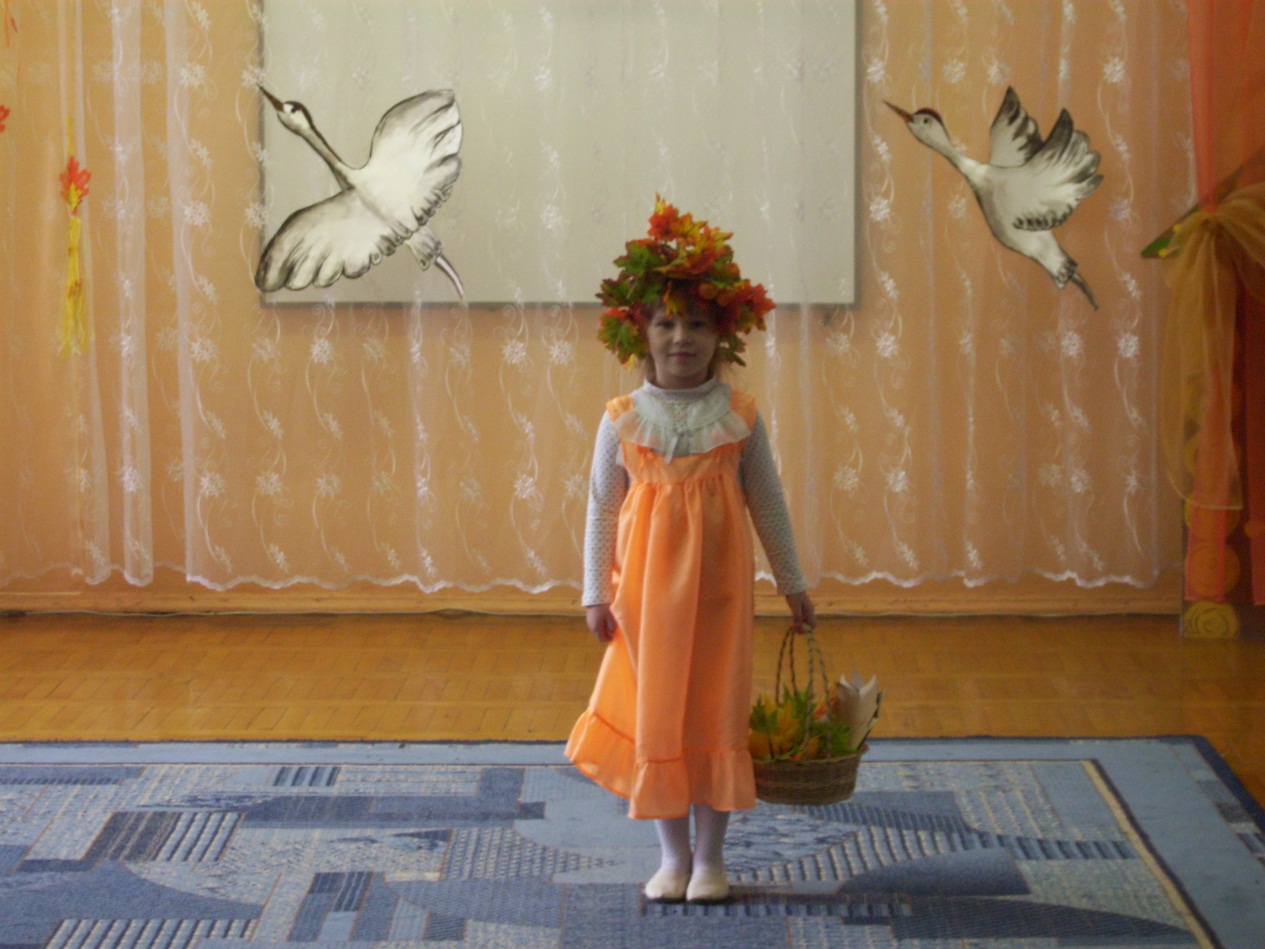 